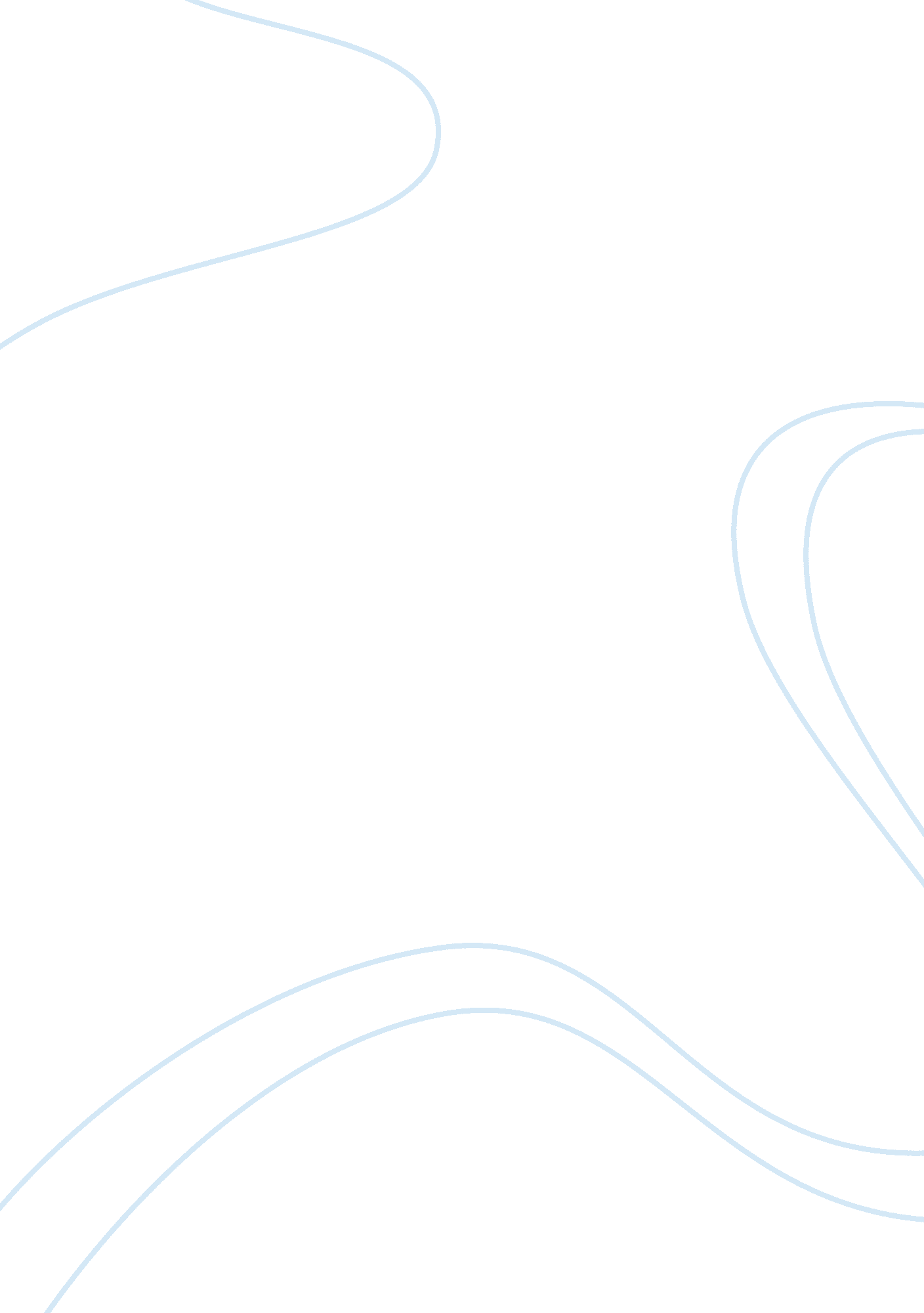 – global warming assignment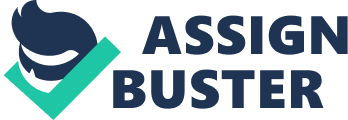 The consequences of the rise in temperature is being felt all over the globe the endings of scientific research done in this field reveal that the temperature of the earth is likely to rise from 1. ICC to 5. ICC within a period of 100 years. This essay will examine the problem of global I warming and suggest some ways of solving the problem. Many problems could result from global warming. One of the biggest problems is rising sea level. This could result in the flooding of low lying coastal areas and cities, such as Egypt, the Netherlands, and Bangladesh. Some countries might even disappear completely! Another problem caused by global warming is changes in weather patterns. Many areas of the world are experiencing increased hurricanes, floods, and other unusual weather. A third problem associated with global warming is the effect on animals. Fish populations could be affected, while some insects which spread disease might become more common. There are several things we can do to solve the problem of global warming. One solution is to stop producing CO. We can do this by switching from oil, coal and gas to renewable energy. Thirdly, the use o f fuel-efficient vehicles should be promoted as these vehicles have lower emissions of harmful gases. We can use Trains or Bikes to go to our work. Another solution is to plant more trees. Trees play a significant role in the global carbon cycle. They are the largest land-based mechanism for removing carbon dioxide from the air. Deforestation is checking these positive processes. It is the second principle cause of atmospheric carbon dioxide. A third solution is to use less energy and to recycle ore products. Generating electricity is one of the main sources of carbon dioxide. If we use less electricity, we will produce less CO In my opinion it is just as serious as any war or issue on drugs and violence. Say this because if we do not act now our future generations will suffer greatly from the growing problem of Global Warming. About ten to twenty years ago the whole theory of global warming was just that a theory. But today there is overwhelming proof that this is nothing to take lightly. 